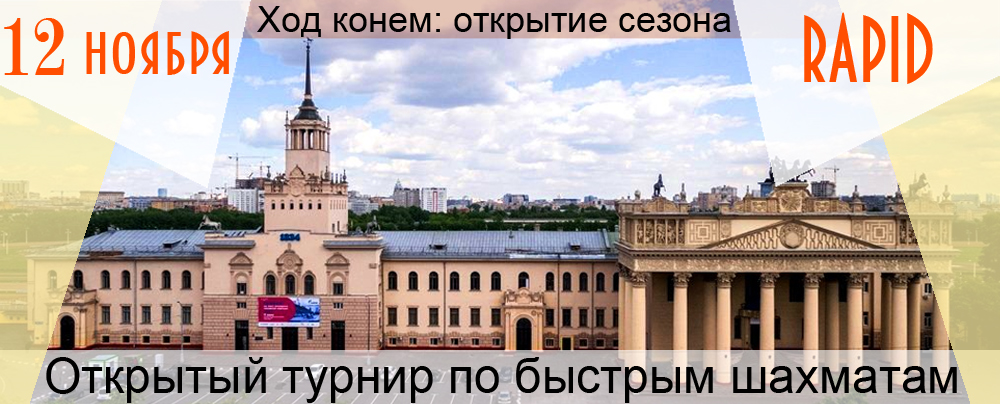 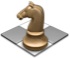     СИСТЕМА ПРОВЕДЕНИЯ	Турнир проводится по швейцарской системе с компьютерной жеребьевкой Swiss Manager для всех категорий. Во всех квалификационных категориях игра проходит по следующей схеме:Допуск участников 1999 г.р. и моложе. Все категории будут высланы на обсчет рейтингов  ОРР, РШТ, РШФ.Участники сортируются по рейтинг РШТ. Контроль времени 1 час каждому игроку. Регистрация пройдет 12 ноября до 10:40. Опоздавшие участники к 1-му туру не допускаются. Начало туров в 11:00.Турнирные взнос – 1200 рублей.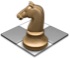       ПРЕДВАРИТЕЛЬНАЯ РЕГИСТРАЦИЯУчастники должны сообщить данные о себе заранее. Для этого необходимо заполнить заявку на сайте ПШС:         www.vphs.ru , или отослать  свои данные на        moiseevanv@mail.ru, или записаться по телефону 8(926)169-87-96. 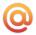 На сайте ПШС будут вывешены окончательные списки игроков. По исчерпанию мест регистрация будет закрыта.Игроки, не подавшие заявки (отсутствующие в списках), к участию не допускаются.  4.   ОПРЕДЕЛЕНИЕ ПОБЕДИТЕЛЕЙ И ПРИЗЫМеста победителей и призеров определяются по наибольшей сумме набранных очков. В случае равенства очков применяются дополнительные показатели в последовательности: бухгольц,  усеч. бухгольц,  число побед. Победители будут награждаться ценными призами, кубками,медалями и дипломами в  адресных папках. Предусматривается дополнительный зачет для девочек. Все игроки турнира получат памятные подарки и сертификаты участников.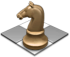       МЕСТО ПРОВЕДЕНИЯАдрес:, Беговая или Белорусская, Москва, ул. Беговая, 22 Центральный Московский ипподром 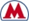 (вход в левой части здания)                            .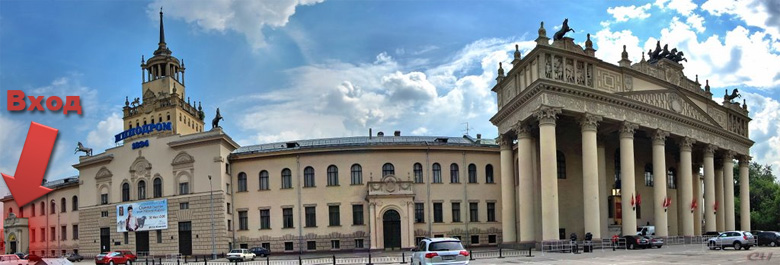 КатегорияДопускРегистрация12 ноябряРегламентРегламентТурнир А……-100012 ноября10:00-10:406 туровс 11:00Разделениеchessresults.ruТурнир B1000-120012 ноября10:00-10:406 туровс 11:00Регламент:6 туров по 20 минТурнир С1200-160012 ноября10:00-10:406 туровс 11:00Допуск:1999 г.р. и моложе